Акция «Дети за безопасность» в МБОУ «Желябовская СОШ» в рамках проекта «Активные каникулы» 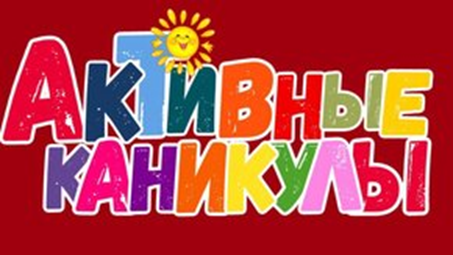  08  августа 2021. прошла акция «Дети за безопасность» в  рамках проекта «Активные каникулы» обучающаяся 9- Б класса Бондаренко Елена  МБОУ «Желябовская СОШ»  провела беседу «Безопасность на дорогах во время летних каникул»  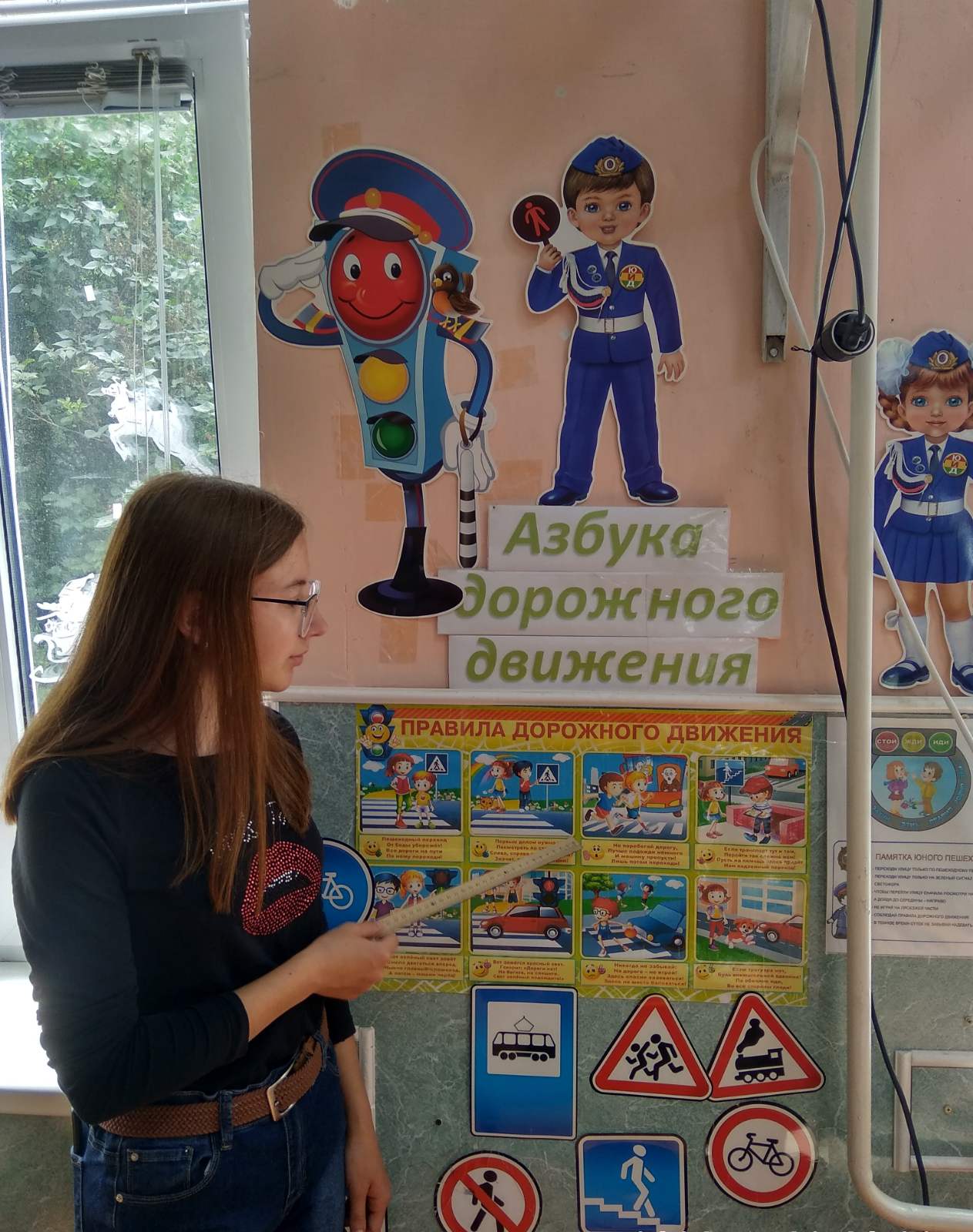 